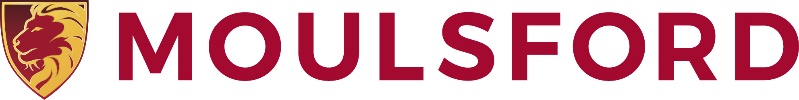 Application FormName: ……………………………………………………...Position applied for: ………………………………………..Date: ……….………………………………………………Moulsford Preparatory School is committed to safeguarding and promoting the welfare of children and expects all staff and volunteers to share this commitment. Appointment will be subject to relevant checks, including an Enhanced DBS check and satisfactory references. It would be useful to know how you became aware of the position advertised.Please could you tick one of the following:TESIt would be useful to know how you became aware of the position advertised.Please could you tick one of the following:IAPS WebsiteIt would be useful to know how you became aware of the position advertised.Please could you tick one of the following:Moulsford WebsiteIt would be useful to know how you became aware of the position advertised.Please could you tick one of the following:Other (Please specify)Before completing this form, please ensure that you have read our Recruitment, Selection and Disclosures Policy and Procedure, our Child Safeguarding and our Privacy Notice, all of which can be accessed via the School’s website.Before completing this form, please ensure that you have read our Recruitment, Selection and Disclosures Policy and Procedure, our Child Safeguarding and our Privacy Notice, all of which can be accessed via the School’s website.Before completing this form, please ensure that you have read our Recruitment, Selection and Disclosures Policy and Procedure, our Child Safeguarding and our Privacy Notice, all of which can be accessed via the School’s website.Before completing this form, please ensure that you have read our Recruitment, Selection and Disclosures Policy and Procedure, our Child Safeguarding and our Privacy Notice, all of which can be accessed via the School’s website.Before completing this form, please ensure that you have read our Recruitment, Selection and Disclosures Policy and Procedure, our Child Safeguarding and our Privacy Notice, all of which can be accessed via the School’s website.Before completing this form, please ensure that you have read our Recruitment, Selection and Disclosures Policy and Procedure, our Child Safeguarding and our Privacy Notice, all of which can be accessed via the School’s website.Before completing this form, please ensure that you have read our Recruitment, Selection and Disclosures Policy and Procedure, our Child Safeguarding and our Privacy Notice, all of which can be accessed via the School’s website.Before completing this form, please ensure that you have read our Recruitment, Selection and Disclosures Policy and Procedure, our Child Safeguarding and our Privacy Notice, all of which can be accessed via the School’s website.Before completing this form, please ensure that you have read our Recruitment, Selection and Disclosures Policy and Procedure, our Child Safeguarding and our Privacy Notice, all of which can be accessed via the School’s website.Before completing this form, please ensure that you have read our Recruitment, Selection and Disclosures Policy and Procedure, our Child Safeguarding and our Privacy Notice, all of which can be accessed via the School’s website.Your DetailsYour DetailsYour DetailsYour DetailsYour DetailsYour DetailsYour DetailsYour DetailsYour DetailsYour DetailsSurnameTitleTitleForename(Maiden name)(Maiden name)Date of BirthNI numberNI numberNationality Passport Number:Issue date and validity:Passport Number:Issue date and validity:Passport Number:Issue date and validity:Passport Number:Issue date and validity:Passport Number:Issue date and validity:Full Address IncludingPostal Code Telephone HomeHomeHomeHomeWorkTelephone E-mailTeachers reference no.Current salary and benefits:Current salary and benefits:Current salary and benefits:Current salary and benefits:Formal Education and QualificationsFormal Education and QualificationsFormal Education and QualificationsFormal Education and QualificationsFormal Education and QualificationsFormal Education and QualificationsFormal Education and QualificationsFormal Education and QualificationsFormal Education and QualificationsFormal Education and QualificationsName and location of (please list most recent first)Name and location of (please list most recent first)Dates of attendanceDates of attendanceDates of attendanceDates of attendanceStudy/Qualification(s) gained e.g. Degree, NVQ, A Levels, GCSE.(please list the grades next to each qualification)Study/Qualification(s) gained e.g. Degree, NVQ, A Levels, GCSE.(please list the grades next to each qualification)Study/Qualification(s) gained e.g. Degree, NVQ, A Levels, GCSE.(please list the grades next to each qualification)Study/Qualification(s) gained e.g. Degree, NVQ, A Levels, GCSE.(please list the grades next to each qualification)Name and location of (please list most recent first)Name and location of (please list most recent first)FromToToToStudy/Qualification(s) gained e.g. Degree, NVQ, A Levels, GCSE.(please list the grades next to each qualification)Study/Qualification(s) gained e.g. Degree, NVQ, A Levels, GCSE.(please list the grades next to each qualification)Study/Qualification(s) gained e.g. Degree, NVQ, A Levels, GCSE.(please list the grades next to each qualification)Study/Qualification(s) gained e.g. Degree, NVQ, A Levels, GCSE.(please list the grades next to each qualification)	Employment History (Attach extra sheets if necessary)	Employment History (Attach extra sheets if necessary)	Employment History (Attach extra sheets if necessary)	Employment History (Attach extra sheets if necessary)	Employment History (Attach extra sheets if necessary)Name of Employer and location(please list most recent first)Dates of EmploymentDates of EmploymentPosition held and brief summary of dutiesReason for leavingName of Employer and location(please list most recent first)From ToPosition held and brief summary of dutiesReason for leavingDriver’s LicenceDriver’s LicenceDo you hold a valid and current British Driver’s Licence?Yes          No          Please √ as appropriateIf Yes, what type? (e.g. Provisional, Full, LGV, PCV) (Manual + Automatic / Automatic only)Do you have any endorsments?Yes          No          Please √ as appropriateIf Yes, please give details  Do you hold a valid and current British Driver’s Licence?Yes          No          Please √ as appropriateIf Yes, what type? (e.g. Provisional, Full, LGV, PCV) (Manual + Automatic / Automatic only)Do you have any endorsments?Yes          No          Please √ as appropriateIf Yes, please give details  Referees(Please give the names, addresses, email and telephone numbers of two work-related referees)Referees(Please give the names, addresses, email and telephone numbers of two work-related referees)Name, Address and Postal CodeName, Address and Postal CodeAEmail :Telephone:BEmail:Telephone:Relationship to youRelationship to youMay we contact the above person now?Yes          No          Please √ as appropriateMay we contact the above person now?Yes          No          Please √ as appropriateCriminal RecordsIt is important that you provide us with legally accurate answers on this form. Upfront disclsoure of a crimininal record may not debar you from appointment as all employment applications will be considered carefully, and the disclosure of a conviction does not imply that this employment will be rejected. Please submit information in confidence enclosing details in a separate sealed envelope which will be seen and then destroyed by the HR Manager, the Head or the Bursar. Please disclose any unspent convictions, cautions, reprimands or warnings. The amendments to the Exceptions Order 1975 (2013) provide that certain spent convictions and cautions are ‘protected’ and are not subject to disclosure to employers, and cannot be taken into account. Guidance and criteria on the filtering of these cautions and convictions can be found on the Disclosure and Barring Service website. All other spent convictions and cautions must be disclosed. Records will be checked via the Disclosure and Barring Service (DBS) procedures.I have no convictions          I have convictions          Please √ as appropriateAre you currently, or have you ever been the subject of an investigation or enquiry by the police, or a statutory agency or any other body, into abuse or neglect of a child or vulnerable adult or other inappropriate behaviour?Yes                                   No                                Please √ as appropriateI declare that to the best of my knowledge that all information provided on this application form, and that submitted in any accomanying documents, is correct, andI give permission for any enquiries that need to be made to confirm such matters as qualifications, experience and dates of employment, and for the release by other people or organisations of such information as may be necessary for that purpose. I give permission for the processing of the personal data contained in this form for employment purposes. I understand that any false or misleading information could result in my dismissal. I have/have not completed this form myself (please provide details if you have been unable to complete this form yourself)Signed                                                                                                Date